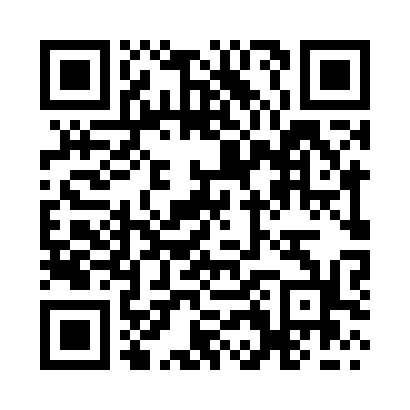 Prayer times for Vorukh, TajikistanWed 1 May 2024 - Fri 31 May 2024High Latitude Method: NonePrayer Calculation Method: Muslim World LeagueAsar Calculation Method: ShafiPrayer times provided by https://www.salahtimes.comDateDayFajrSunriseDhuhrAsrMaghribIsha1Wed3:355:1812:154:057:128:492Thu3:335:1712:154:057:138:513Fri3:315:1512:154:067:148:524Sat3:305:1412:154:067:158:535Sun3:285:1312:144:067:168:556Mon3:265:1212:144:067:178:567Tue3:255:1112:144:077:188:588Wed3:235:1012:144:077:198:599Thu3:225:0912:144:077:209:0110Fri3:205:0812:144:077:219:0211Sat3:185:0712:144:087:229:0312Sun3:175:0612:144:087:239:0513Mon3:155:0512:144:087:249:0614Tue3:145:0412:144:087:259:0815Wed3:135:0312:144:097:269:0916Thu3:115:0212:144:097:279:1017Fri3:105:0112:144:097:289:1218Sat3:085:0012:144:097:299:1319Sun3:074:5912:144:107:309:1520Mon3:064:5812:144:107:319:1621Tue3:054:5812:144:107:319:1722Wed3:034:5712:144:107:329:1923Thu3:024:5612:154:117:339:2024Fri3:014:5612:154:117:349:2125Sat3:004:5512:154:117:359:2226Sun2:594:5412:154:117:369:2427Mon2:584:5412:154:127:369:2528Tue2:574:5312:154:127:379:2629Wed2:564:5312:154:127:389:2730Thu2:554:5212:154:137:399:2831Fri2:544:5212:154:137:399:29